vkosnu i= Øekad-------------------------------------jktdh; mPp ek/;fed fo|ky; ial-elwnk+] ftyk&vtesjfo|ky; esa uohu izos’k gsrq vkosnu l=& 2020&21विद्यार्थी का नाम ------------------------------------------------------------------------------------------------------------------------------------------------------------------------------------------------------------------------------------------------विद्यार्थी का नाम अंग्रेजी में (कैपिटल अक्षरों में)----------------------------------------------------------------------------------------------------------------------------------------------------------------------------------जन्म तिथि  .............................जन्म तिथि शब्दों में-------------------------------------------------------------------------------------------------------------------------------------------------------------------------पिता /अभिभावक का  नाम ..............................................................................    मोबाईल न.........................................माता का नाम - -------------------------------------------------------------------------------------------------------------------------------------------   मोबाईल न--------------------------------------------------------जातिवर्ग -  GEN	            OBC	       SBC	                    SC	               STकक्षा जिसमे प्रवेश चाहा है ........... (नोट: कक्षा 11 व 12 में उपलब्ध ऐच्छिक विषय 1.हिन्दी साहित्य 2.राजनीति विज्ञान3.भूगोल)पूर्व विद्यालय का स्कूल कोड (केवल सरकारी हेतु) :-……………………………………………………………………………..पूर्व विद्यालय का नाम:-…………………………………………………………………………………………………………..पूर्व विद्यालय की अंतिम कक्षा:-……………………………… कक्षा का परिणाम ……………………………… ……………..                       बी.पी.एल प्रमाण पत्र क्रमांक (यदि विद्यार्थी BPL परिवार से है )…………………………………… दिनांक : ……………… विद्यार्थी का आधार कार्ड नंबर   : परिवार का भामाशाह कार्ड आईडी:  राशन कार्ड क्रमांक :विद्यार्थी दिव्यांग है तो दिव्यांगता का विवरण दें: ---------------------------------------------------------------------------------------------------------------------------------------------------राजस्थान में कितने वर्षों से रह रहा है …………………………………………………………………………..विद्यार्थी का वजन(कि.ग्रा.में )………………विद्यार्थी का लम्बाई (से. मी. में): ………….विद्यार्थी का ब्लड ग्रुप :…………………… विद्यार्थी का धर्म :………………………विद्यार्थी के बैंक खाते का विवरण दें:-खेल में प्रमाण पत्र यदि कोई है तो विवरण दें :- ------------------------------------------------------------------------------------------------------------------------------------------------------------------------------------------------------------------------------------------------------------------------------------------------------------------------------------------------------------------------------------------------------------------------------------------------------------------------------------------------------------------------प्रवेशित विद्यार्थी संपर्क विवरणवर्तमान निवास पूरा पता------------------------------------------------------------------------------------------------------------------------------------------------------------------------------------------------------------------------------------------------------------------------------------------------------------------------------------------------------------------------------------------------------------------------------------------------------------------------------------------------------ मोबाईल न -------------------------------------------------------------------------   23. इस विद्यालय से वर्तमान निवास स्थान की दूरी लिखें ....................कि.मी.25- अगर विद्यार्थी के सगे भाई/बहिन इसी विद्यालय में पढ़ रहें हैं तो विवरण दें :-आवेदन पत्र के साथ सलंग्न प्रमाणपत्र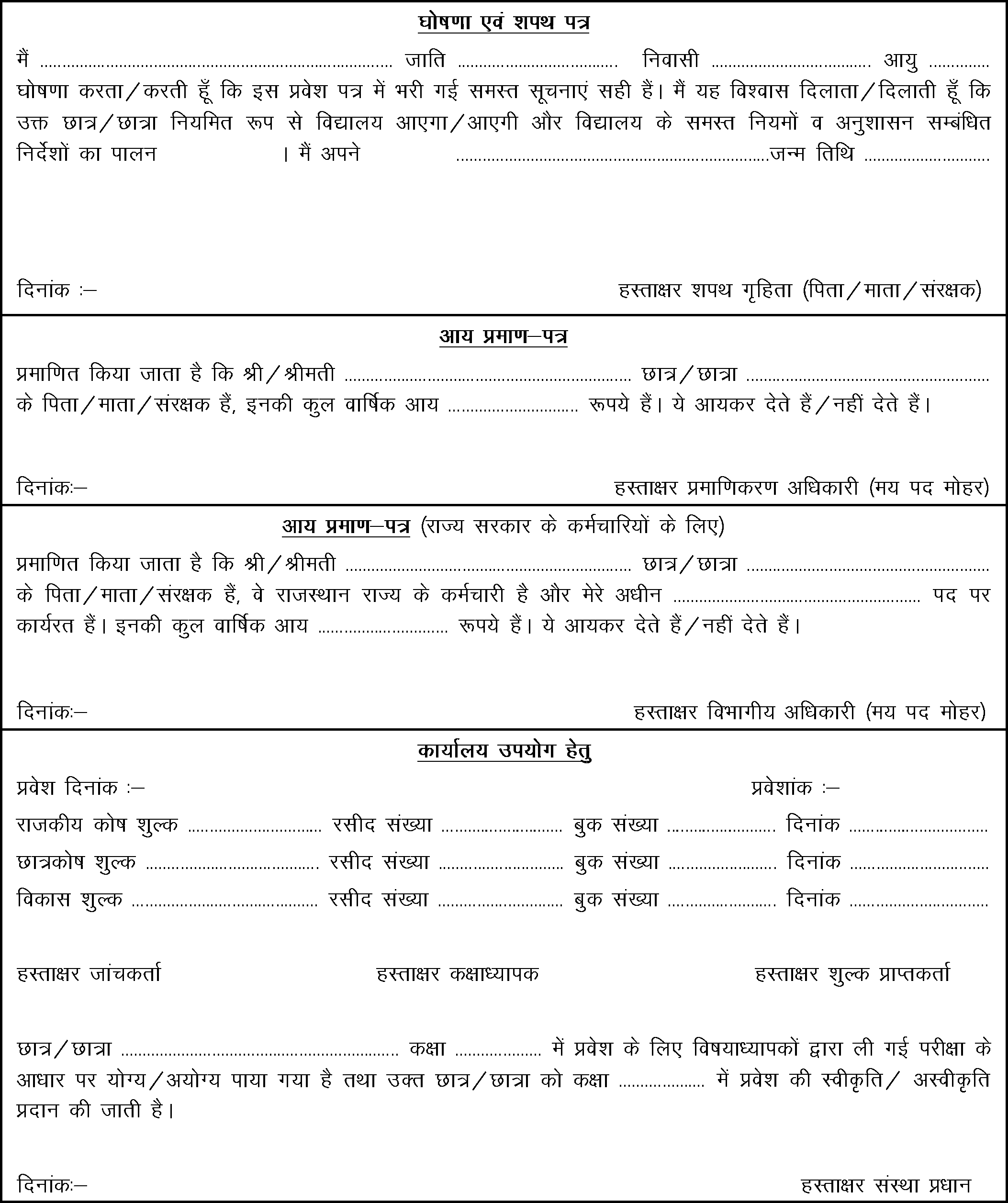 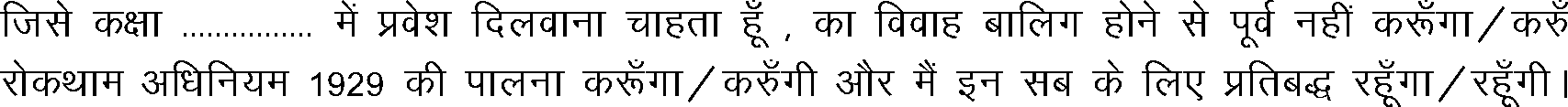 PHOTOdsoy dk;kZy;@izos’k lfefr ds mi;ksx ds fy,dsoy dk;kZy;@izos’k lfefr ds mi;ksx ds fy,izos’k dk izdkj %& LFkkukUrj.k@ uo izos’k@ iqu%izos’kizos’k dk izdkj %& LFkkukUrj.k@ uo izos’k@ iqu%izos’kप्रवेश तिथि : -       S.R.No. :-बैंक का नाम बैंक का IFSC कोडखाता संख्या 24- परिवार के सम्बन्ध में अन्य जानकारियाँ :-24- परिवार के सम्बन्ध में अन्य जानकारियाँ :-24- परिवार के सम्बन्ध में अन्य जानकारियाँ :-24- परिवार के सम्बन्ध में अन्य जानकारियाँ :-24- परिवार के सम्बन्ध में अन्य जानकारियाँ :-24- परिवार के सम्बन्ध में अन्य जानकारियाँ :-24- परिवार के सम्बन्ध में अन्य जानकारियाँ :-क्रं.स.सम्बन्धआधार नंबरशैक्षिक योग्यताव्यवसायपैन नंबरवार्षिक आय1firk2vfHkHkkod3ekrkक्रं.स.एस आर नं.कक्षाभाई/बहिन का नाम